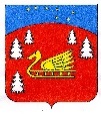 Совет депутатов муниципального образования Красноозерное сельское поселение муниципального образования Приозерский муниципальный район Ленинградской области.Р Е Ш Е Н И Еот 29 апреля 2021 года  № 82 Об утверждении порядка проведения антикоррупционной экспертизы нормативных правовых актов и проектов муниципальных нормативных правовых актов Совета депутатов муниципального образования  Красноозерное сельское поселение муниципального образования Приозерский  муниципальный район Ленинградской областиВ соответствии с Федеральными законами от 06.10.2003 № 131-ФЗ «Об общих принципах организации местного самоуправления в Российской Федерации», Федеральными законами от 25 декабря 2008 года № 273-ФЗ «О противодействии коррупции», от 17 июля 2009 года  № 172-ФЗ «Об антикоррупционной экспертизе нормативных правовых актов и проектов нормативных правовых актов», а также Уставом муниципального образования Красноозерное сельское поселение муниципального образования Приозерский муниципальный район Ленинградской области, Совет депутатов муниципального образования Красноозерное сельское поселение муниципального образования Приозерский муниципальный район Ленинградской области (далее - Совет депутатов) РЕШИЛ:1. Утвердить порядок проведения антикоррупционной экспертизы нормативных правовых актов Совета депутатов и проектов муниципальных нормативных правовых актов Совета депутатов муниципального образования Красноозерное сельское поселение муниципального образования Приозерский муниципальный район Ленинградской области, согласно приложению.2. Признать утратившим силу решение Совета депутатов муниципального образования Красноозерное сельское поселение муниципального образования Приозерский муниципальный район Ленинградской области от 24.06.2011 № 57 «Об антикоррупционной экспертизе нормативных правовых актов и проектов нормативных правовых актов муниципального образования Красноозерное сельское поселение».3. Настоящее решение подлежит официальному опубликованию в сетевом издании «Леноблинформ» и размещению на официальном сайте муниципального образования Красноозерное сельское поселение муниципального образования Приозерский муниципальный район Ленинградской области http://krasnoozernoe.ru/.4. Решение вступает в законную силу после его официального опубликования (обнародования).           5.    Контроль за исполнением данного решения возлагаю на себя.Глава муниципального образования                                                            М.И. КаппушевИсп. Е. А. Максимова, 8(81379)67-516Разослано: дело-2, прокуратура-1С приложением можно ознакомиться на сайте http://krasnoozernoe.ru/